Государственное казенное учреждение  службы занятости населения Свердловской области«Североуральский центр занятости»Государственная поддержка на рынке труда граждан, уволенных с ВОЕННОЙ СЛУЖБЫ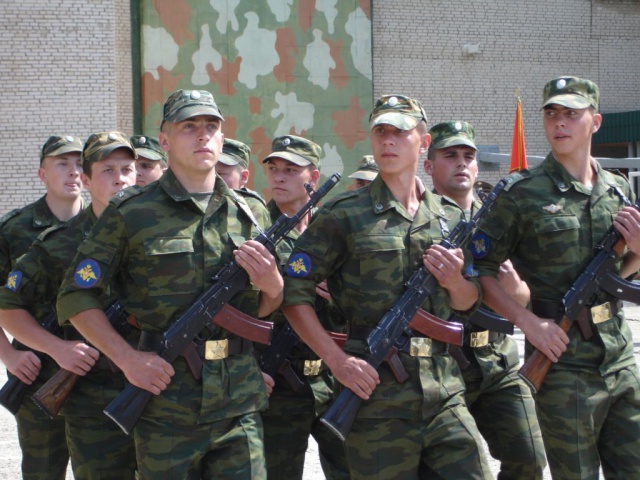 Какие Ваши профессиональные планы после увольнения в запас?Вернуться на прежнее место работы              (где вы работали до призыва в ВС);Найти новое место работы           самостоятельно;Обратиться в центр занятости           населения.
Граждане могут получить консультацию у специалистов службы занятости:о наличии свободных рабочих мест (имеющихся вакансиях);о возможности получить профессиональное обучение и дополнительное профессиональное образование по профессиям, востребованным на рынке труда;  о программе «Временного трудоустройства безработных граждан, испытывающие трудности в поиске работы»;о возможности открытия собственного дела;о переезде в другую местность для временного трудоустройства.Что может стать причиной Вашего успеха при поиске работы?Прежде всего, полученная в армии профессиональная подготовка и личностные качества, сформированные в процессе службы.Вы имеете опыт практической работы, содержание которой во многом родственно гражданским специальностям соответствующего профиля: это – эксплуатация сложнейшей и наиболее современной техники; операторская деятельность; воспитание людей; обеспечение жизнедеятельности различных структур и т.д.Вы как кадровый военнослужащий дисциплинированы и исполнительны, привыкли быть обязательным и пунктуальным, Вас отличают высокая организованность и ответственность, твердость духа, желание и умение работать. Вы мобильны. Менять место службы и жительства, входить в новый коллектив, усваивать новые обязанности и технику Вам приходилось не раз за время службы. Тревоги, учения, боевые дежурства приучили Вас к высокой работоспособности и постоянной активности. Это большой «плюс» для человека, начинающего деятельность в условиях рынка.Выбери путь к успеху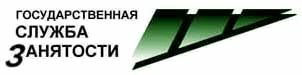 Ждем Вас по адресу: г. Североуральск, ул. Ватутина, 24, кабинет 14